Yüreğir Atatürk Mesleki Ve Teknik Anadolu Lisesi"Fizyoterapi Uygulamalarında Avrupa Standartlarında Stajı"ÖĞRENCİ DEĞERLENDİRME FORMUÖğrencinin Adı-Soyadı:………………………………………………………………………………………..Doğum Tarihi:…………………………………………………………………………………… Doğum Yeri:………………………………………………………………………………………Okulumuz yurt dışı projelerine katılmak    ;    İstiyorum           İstemiyorum          İMZA:………………………………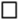 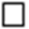 Veli BilgileriAnne Adı:………………………………………………………Anne            sağ         ölü        öz         üvey Baba adı:……………………………………………………….  Baba           sağ         ölü        öz         üvey      Anne-baba beraber mi ayrı mı?. :    Evet         Hayır      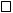 Anne Meslek:………………………………………………….Baba Meslek:………………………………………………….Adres-Telefon BilgileriEv Adresi:………………………………………………………………………………………………………………………………Ev Telefonu:…………………………………………………….Anne Cep Telefonu:…………………………………………Baba Cep Telefonu:…………………………………………Öğrenciye ait diğer bilgilerDaha önce geçirdiğiniz veya devam eden  rahatsızlık/ameliyat var mı?: ………………………………………………………… ……………………………………………………………………………………………………………………………………..Herhangi bir seyahat engeliniz var mı?(İzin , Aileden Uzun süreli  ayrı kalma, uçak fobisi) ……………………………………………………………………………………………………………………………………..……………………………………………………………………………………………………………………………………..Kullandığı cihaz/protez var mı?...............................................................................Ailenin Aylık geliri:……………………………………………………Yabancı dil bilgisi : Çokiyi         iyi       zayıf           hiç            (Ayrıca değerlendirme yapılacaktır)Kendinizi kısaca tanıtınız.( takım çalışması , liderlik özellikleriniz vb)  diğer kişisel özellikleriniz hakkında bilgi veriniz ……………………………………………………………………………………………………………………………………………………………………………………………………………………………………………………………………………………………………………………………………………………………………………………………………………………………………………………………………………………………………………………………………………………………………………………………………………………………………………………………………………………………………………………………………………………………………………………………………………………………………………………………………………Proje Konusu hakkında neler biliyorsunuz? Çalışma şartları ve istenilen nitelikler hakkında neler söyleyebilirsiniz? ………………………………………………………………………………………………………………………………………………………………………………………………………………………………………………………………………………………………………………………………………………………………………………………………………………………………………………………………………………………………………………………………………………………………………………………………………………………………………………………………………………………………………………………………………………………………………………………………………………………………………………………………………………………………………………………………………………………………………………………………… Okulumuzda Bireysel ya da grup olarak katıldığınız etkinlikler ve başarılar var mı? varsa  dereceleri  nelerdir ?(3 adet)1-……………………………………….. …………………………………………………………………………… 2-……………………………………….. ……………………………………………………………………………3-……………………………………….. ……………………………………………………………………………Hiç Yurt dışında bulundunuz mu? Yurt dışında belirli süre ile eğitim almak sizde neleri değiştirir?………………………………………………………………………………………………………………………………………………………………………………………………………………………………………………………………………………………………………………………………………………………………………………………………………………………………………………………………………………………………………………………………………………………………………………………………………………………………………………………………………………………………………………………